	                    OSNOVNA ŠKOLA DR. JOSIPA PANČIĆA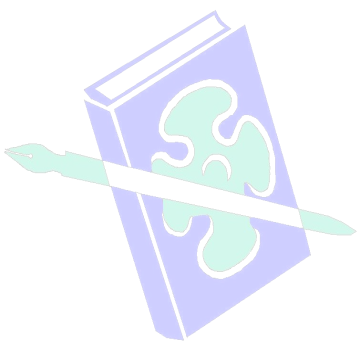                                        BRIBIRČAST NAM JE POZVATI VAS NA NAŠUBOŽIĆNU PRIREDBUKOJA ĆE SE ODRŽATI U SRIJEDU 20.12.2017. U ŠKOLI S POČETKOM U 12 SATI.RADUJEMO SE VAŠEM DOLASKU!UČENICI I UČITELJI OSNOVNE ŠKOLE DR. JOSIPA PANČIĆA BRIBIR